うんどうかいはどんな気もちでがんばりたいか書こう！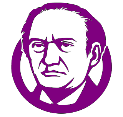 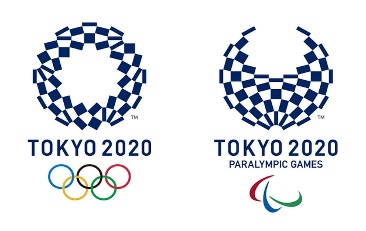 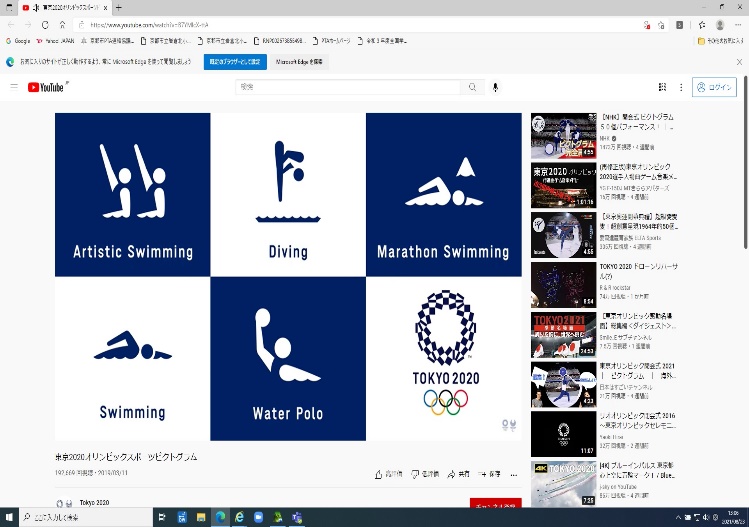 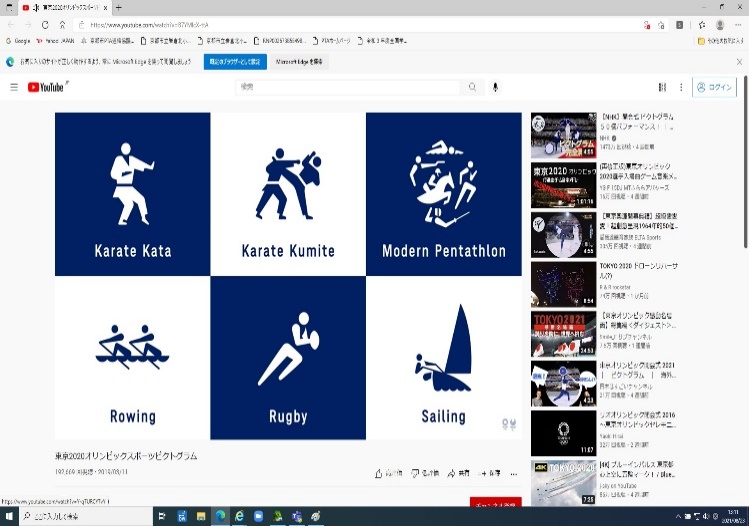 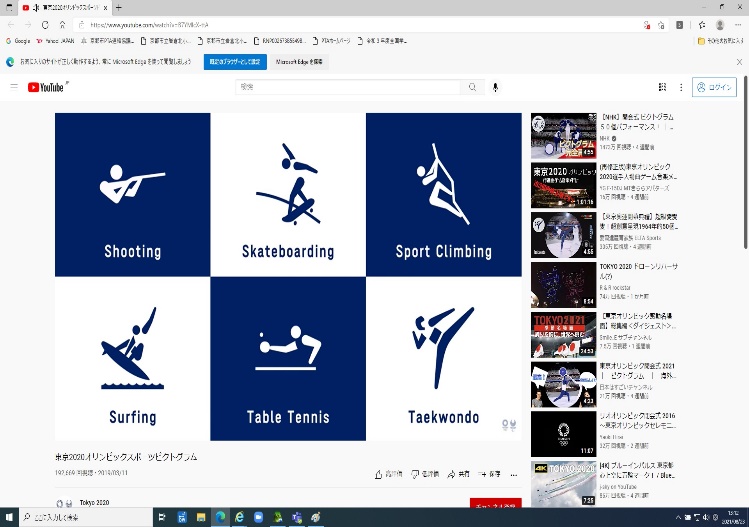 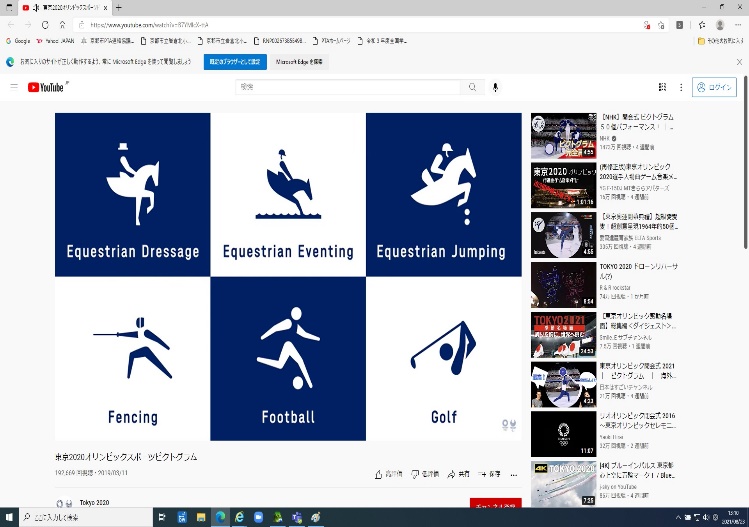 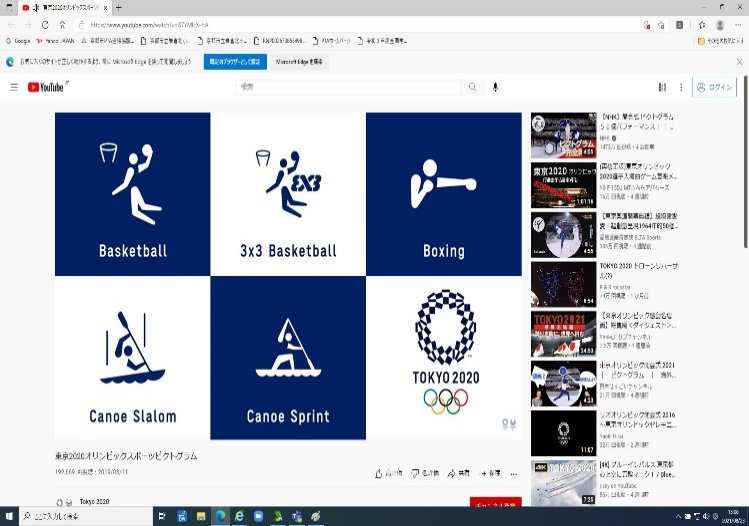 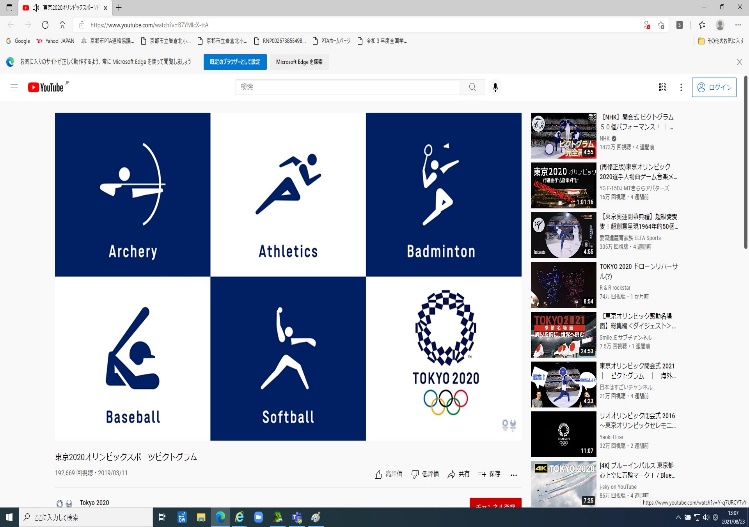 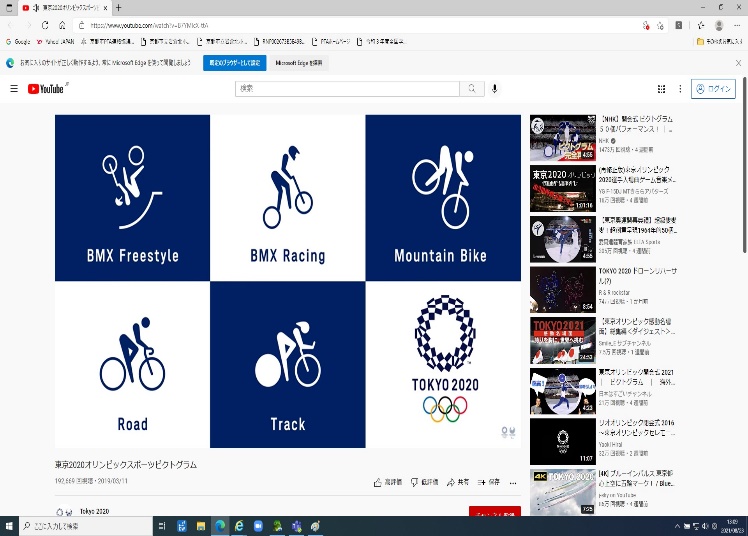 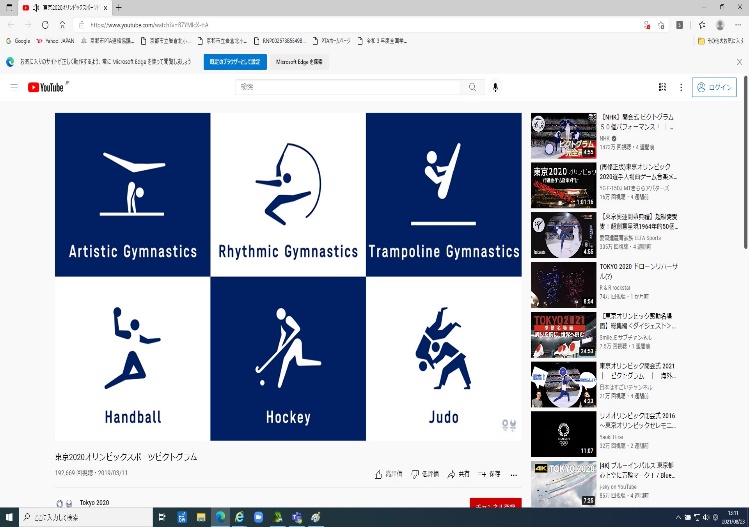 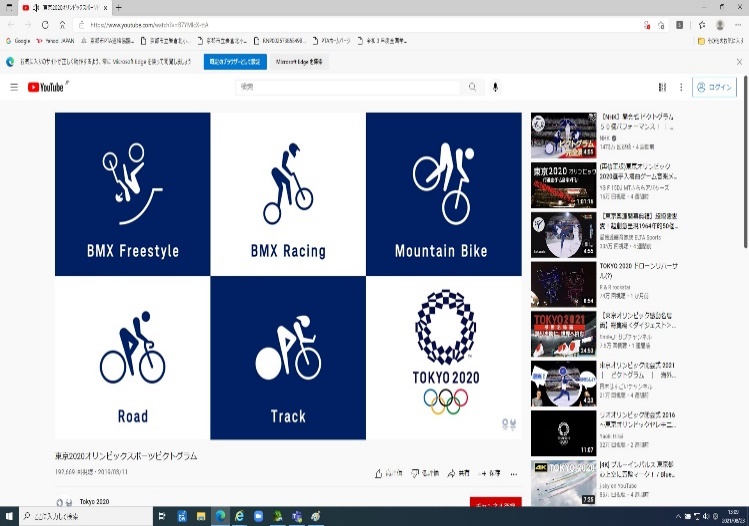 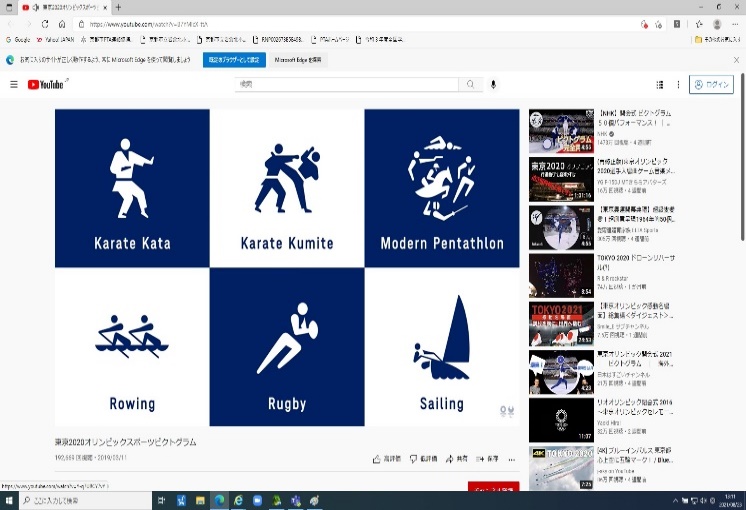 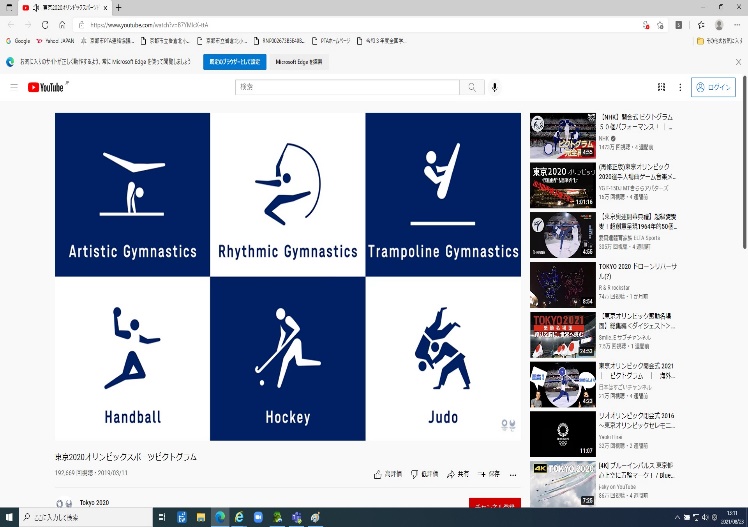 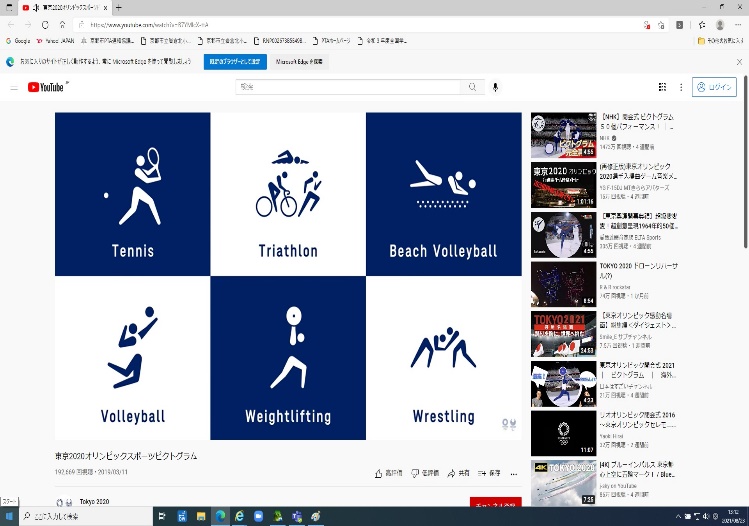 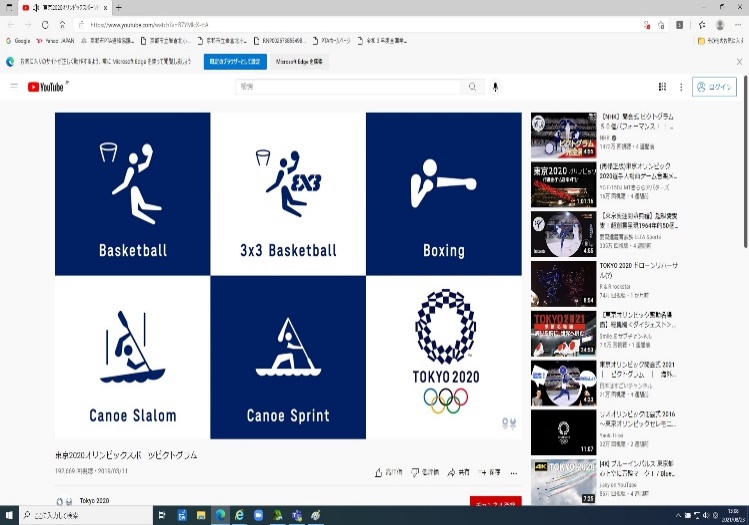 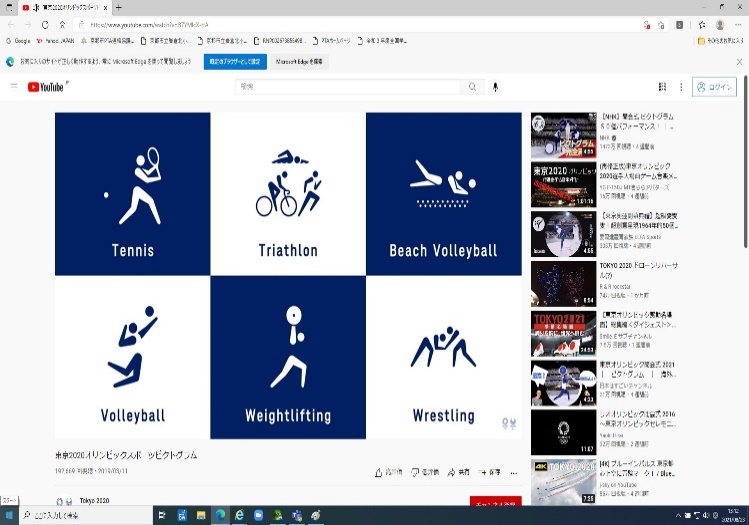 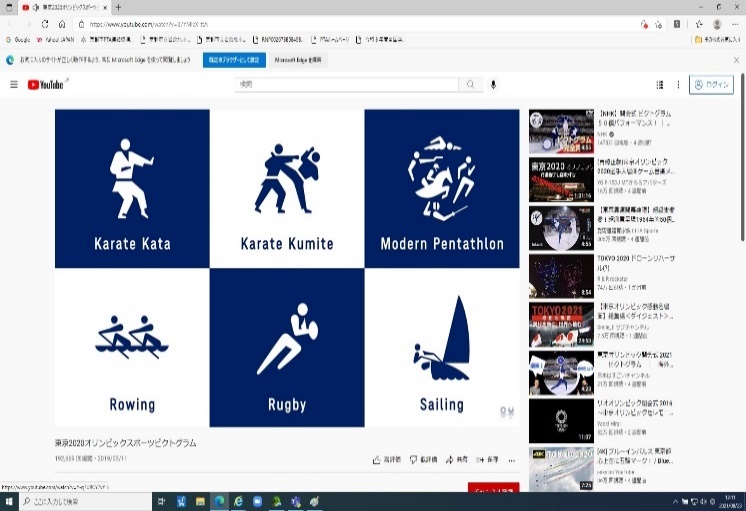 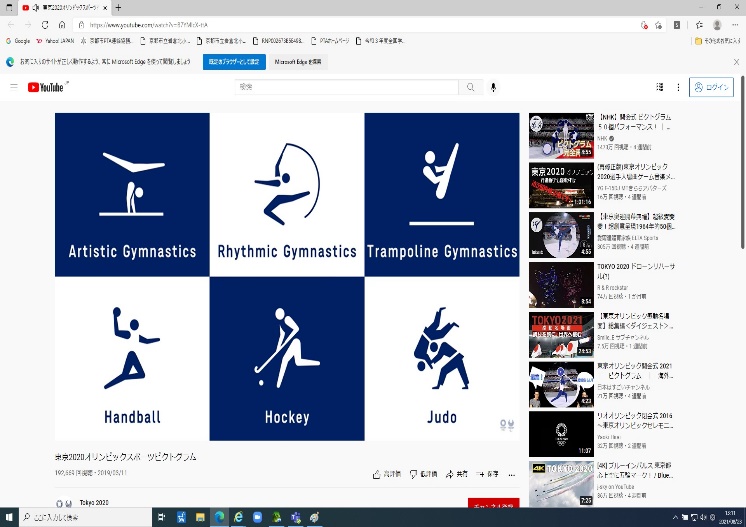 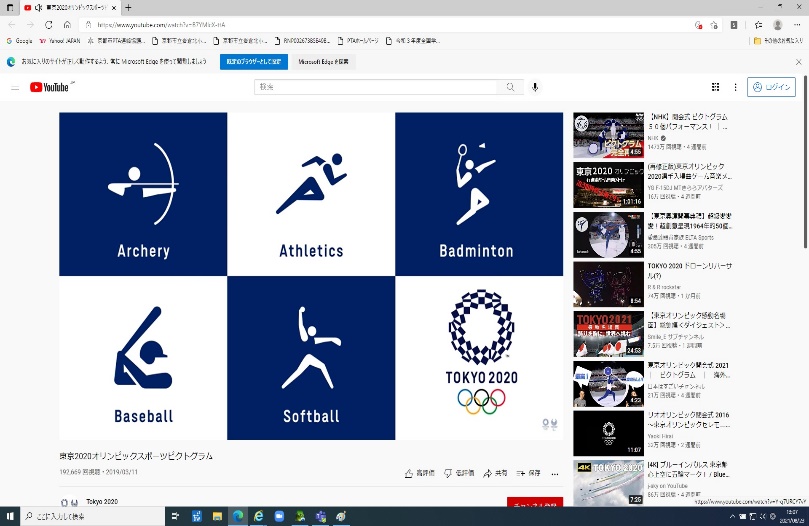 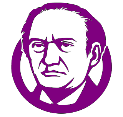 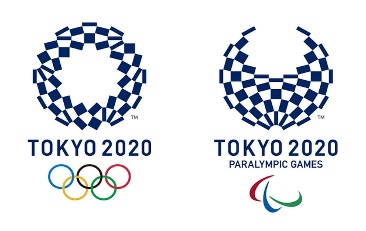 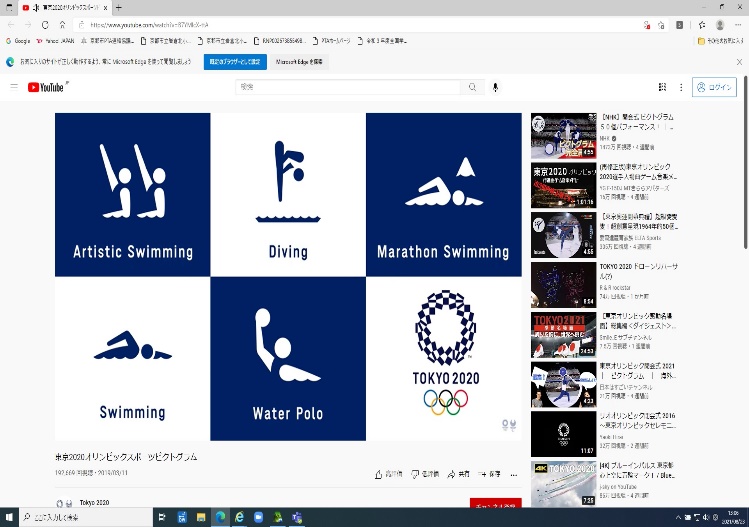 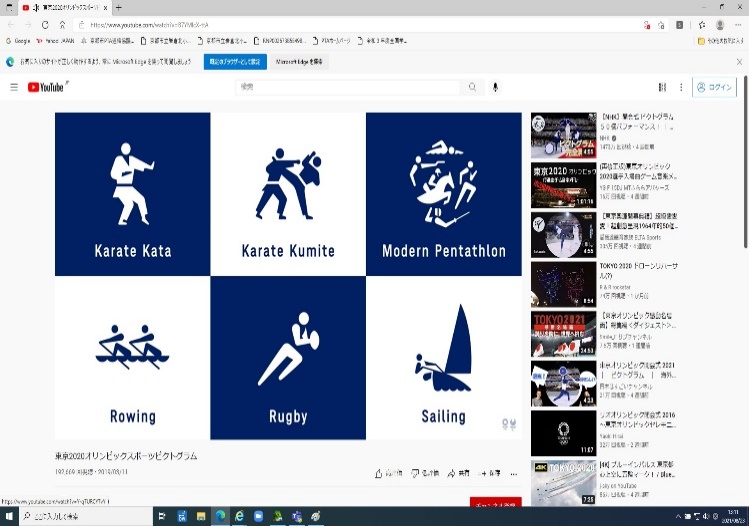 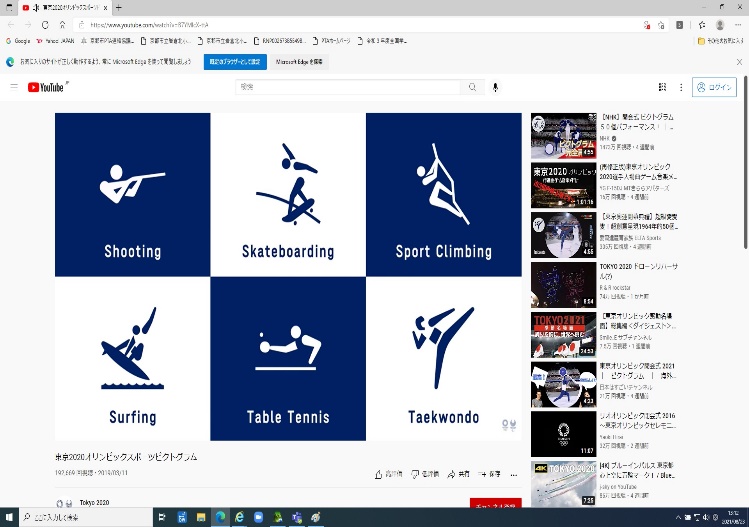 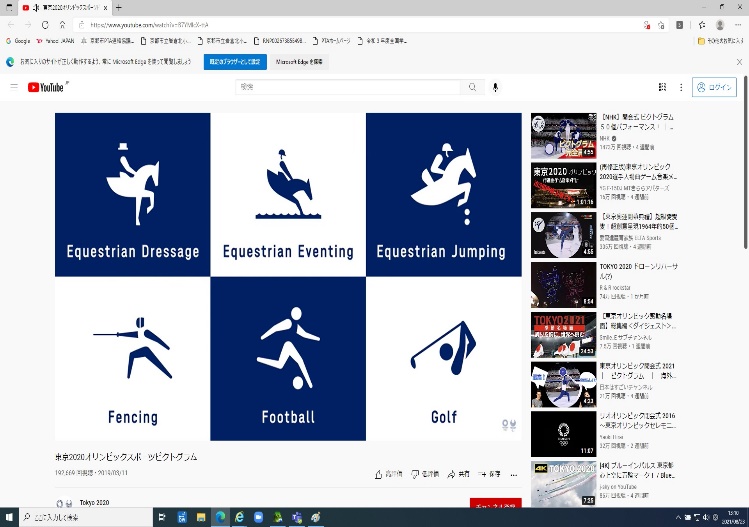 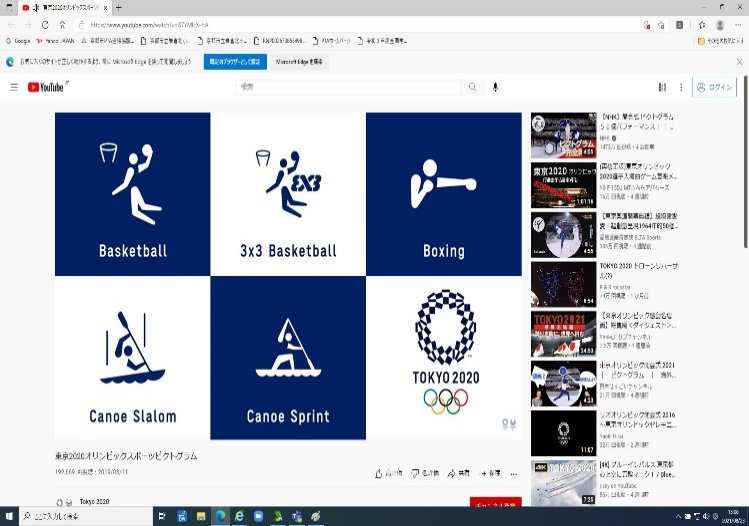 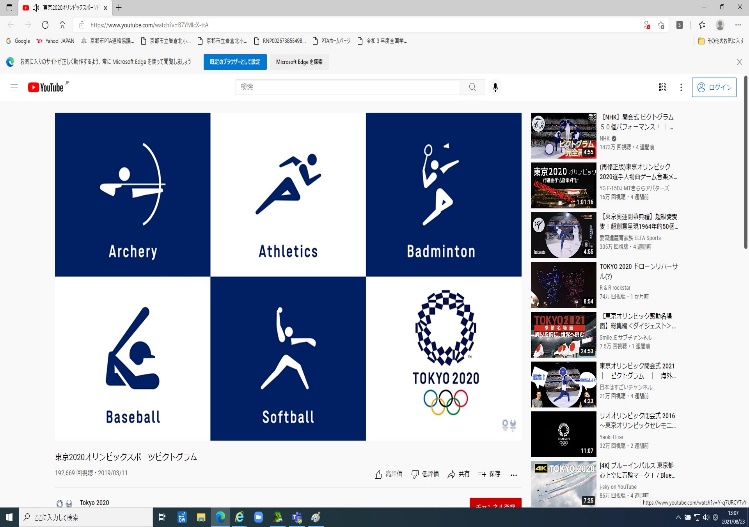 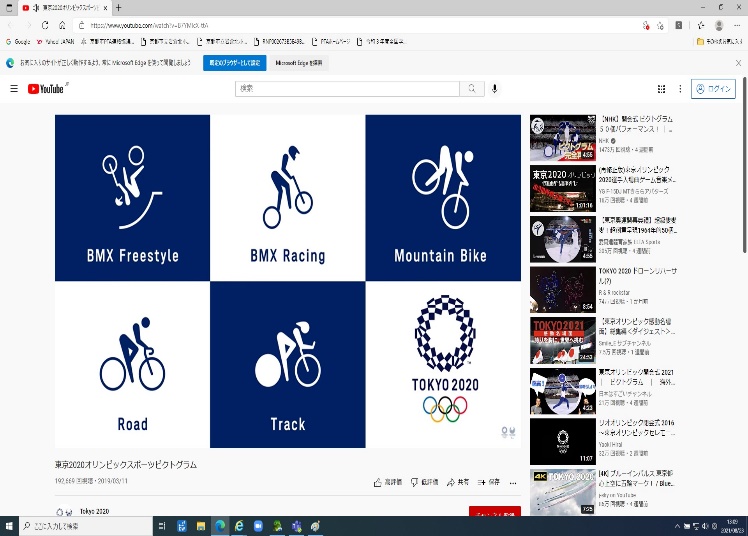 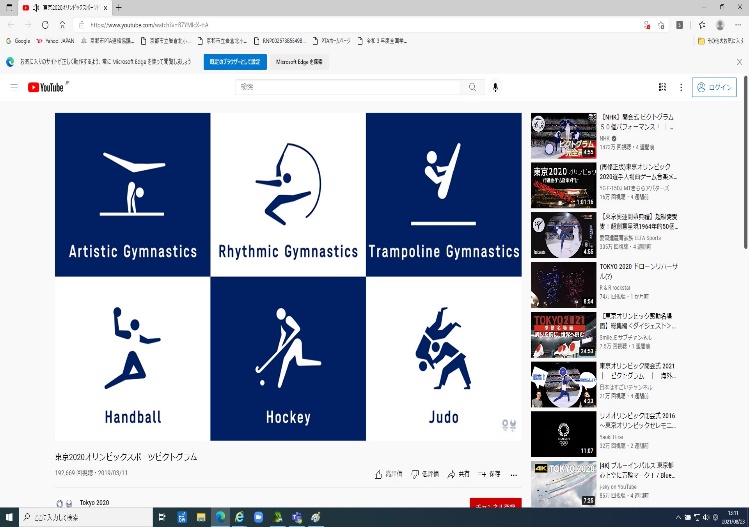 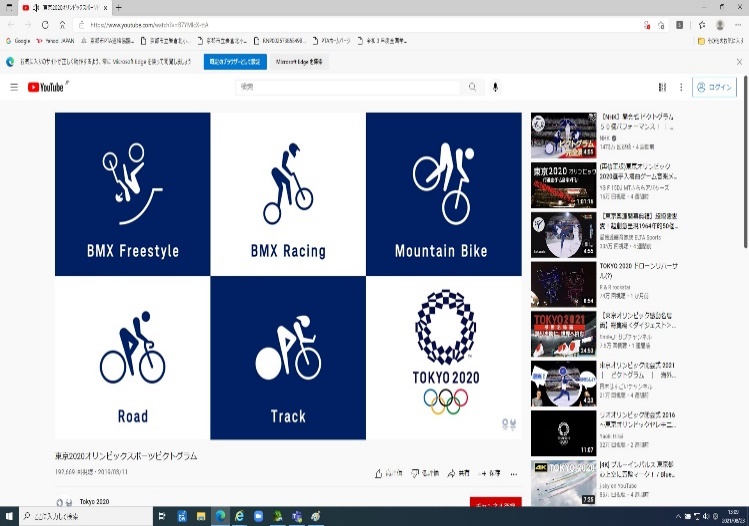 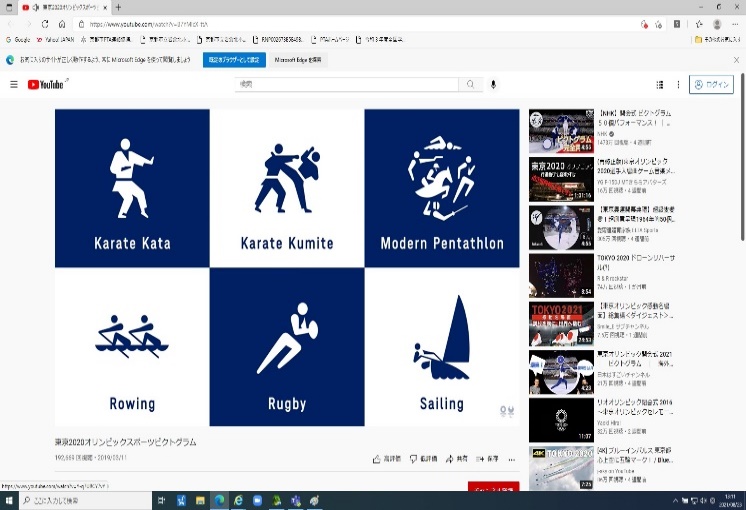 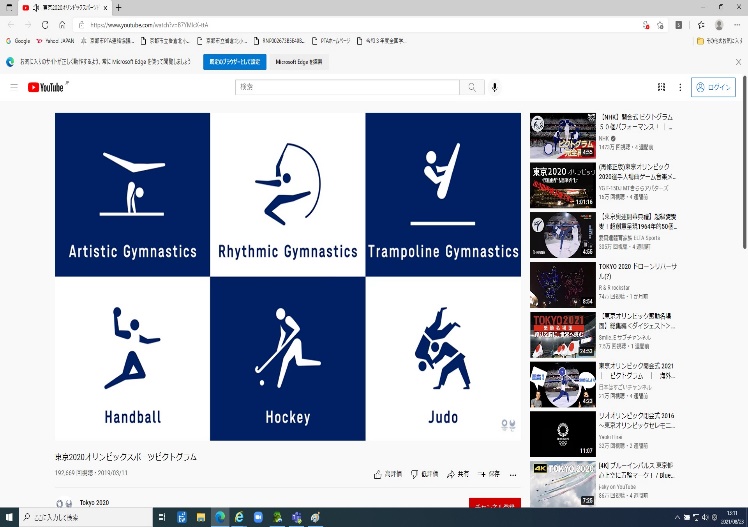 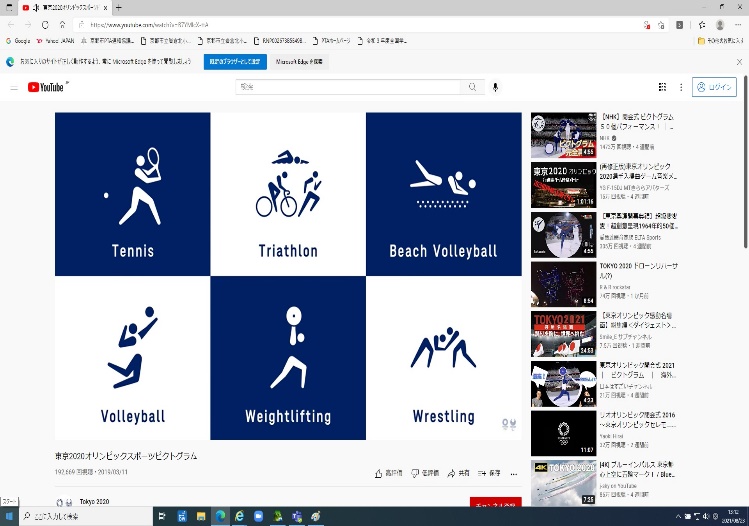 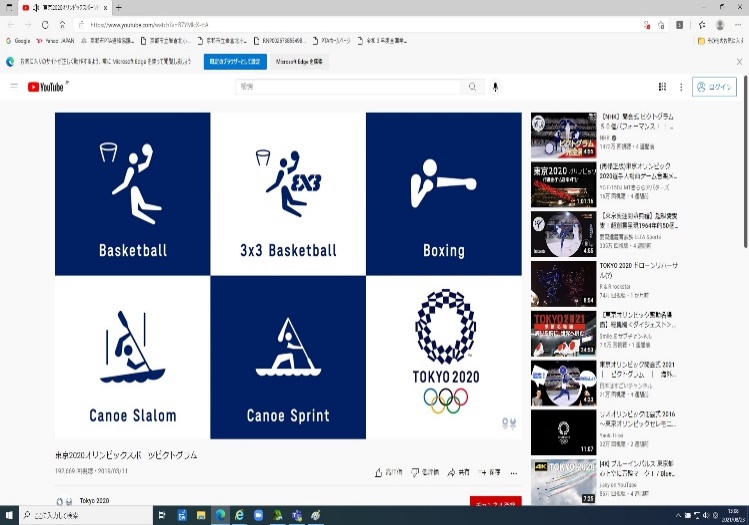 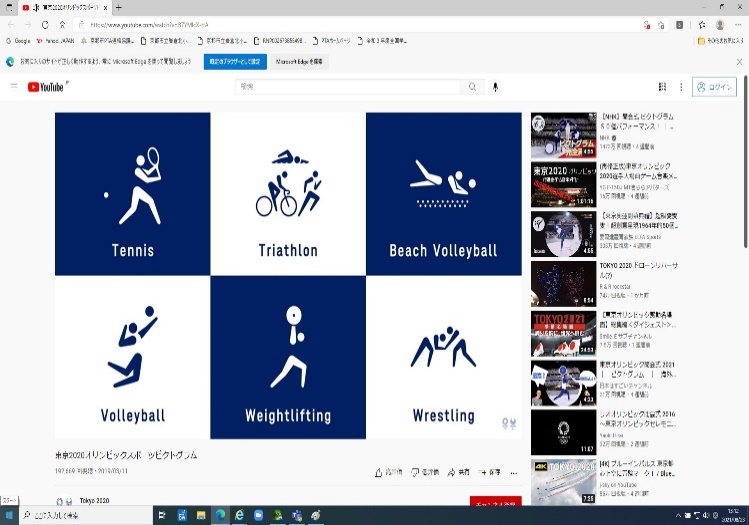 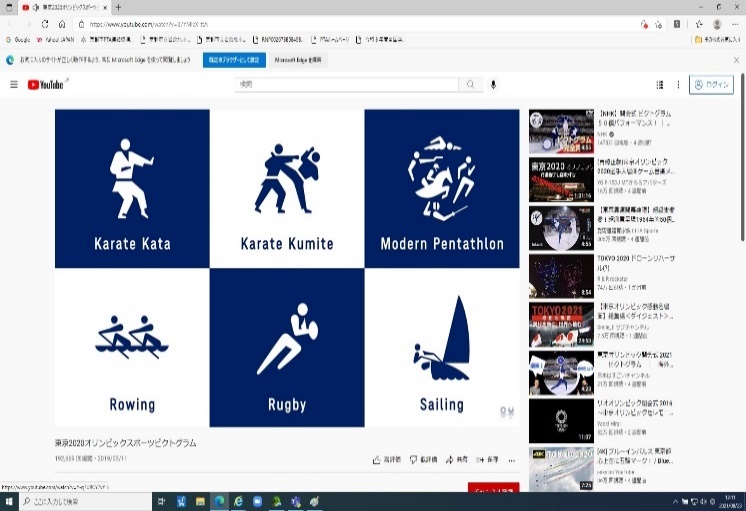 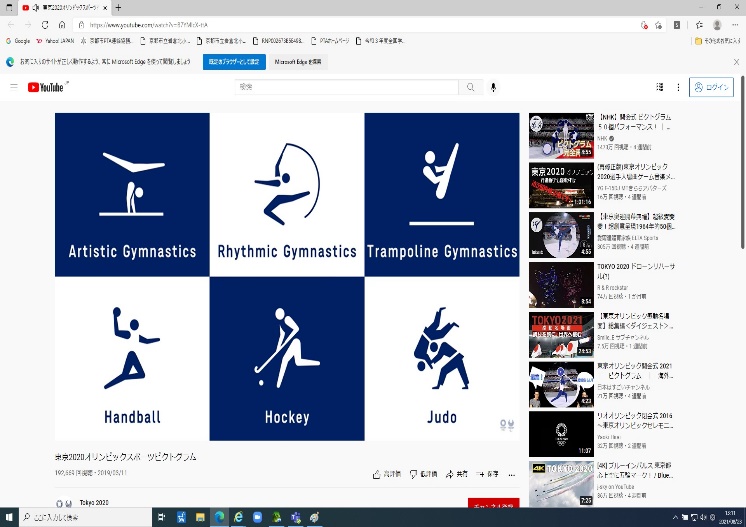 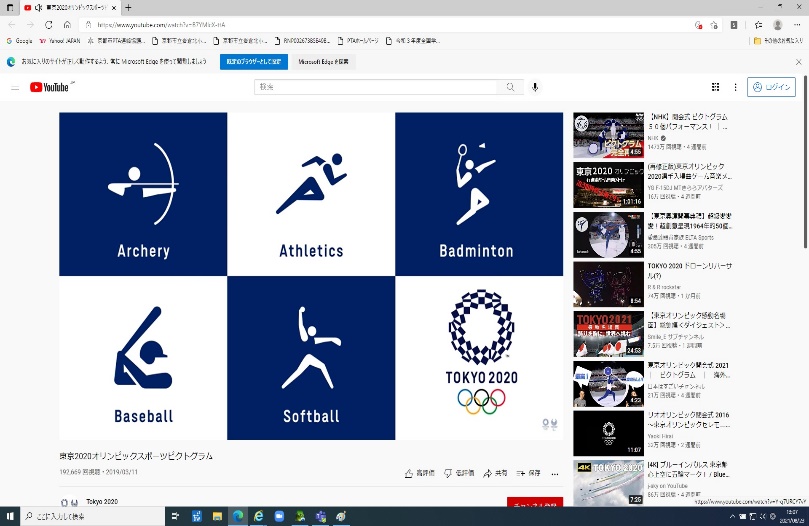 めあてふりかえり（今日の活動で一番たいせつだと思ったことを書きましょう）ふりかえり（今日の活動で一番たいせつだと思ったことを書きましょう）うんどうかい　スタートあしたは　うんどうかいうんどうかいを　終えて